UNE SEMAINE DU 8 AU 15 OCTOBRE 2022 POUR DÉCOUVRIR LA MÉDIATION FAMILIALEDes événements sont organisés tels que des conférences, ateliers, informations, partout en France. L’objectif est de faire découvrir les outils de la médiation au public et de développer la culture de la médiation. 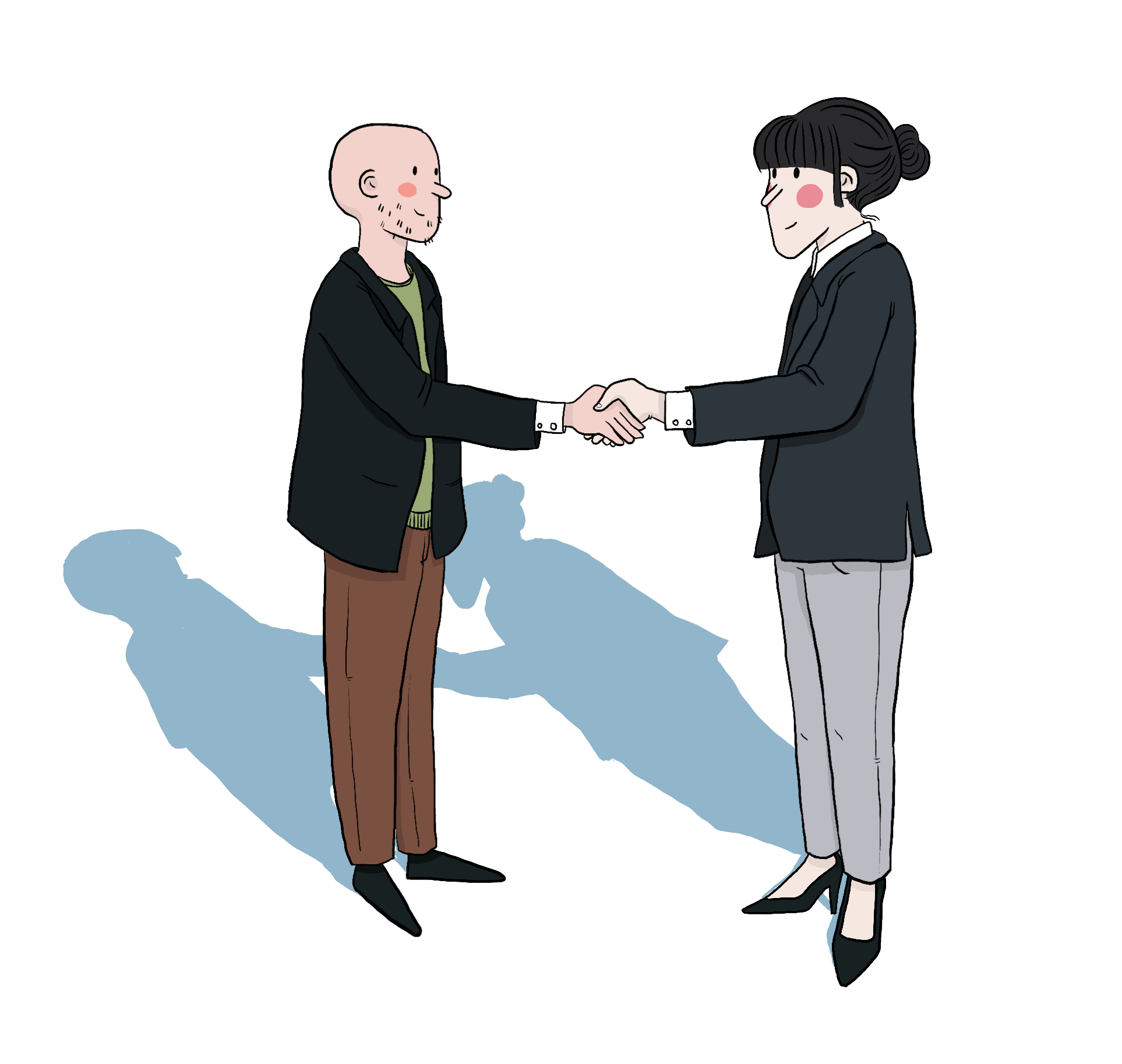 sur le thème :« Le débat dans tous ses états : facilitons le dialogue …dans le désaccord. »Venez à la découverte des événements qui se préparent dans votre région.La Semaine de la Médiation est un rendez-vous annuel destiné à donner un coup de projecteur sur la médiation auprès du grand public dans toutes les régions et à l’échelle internationale. Toutes les structures de médiation ont été invitées en France à proposer des activités et ateliers. Ceci pour illustrer les métiers et les nombreuses applications pratiques de la médiation. 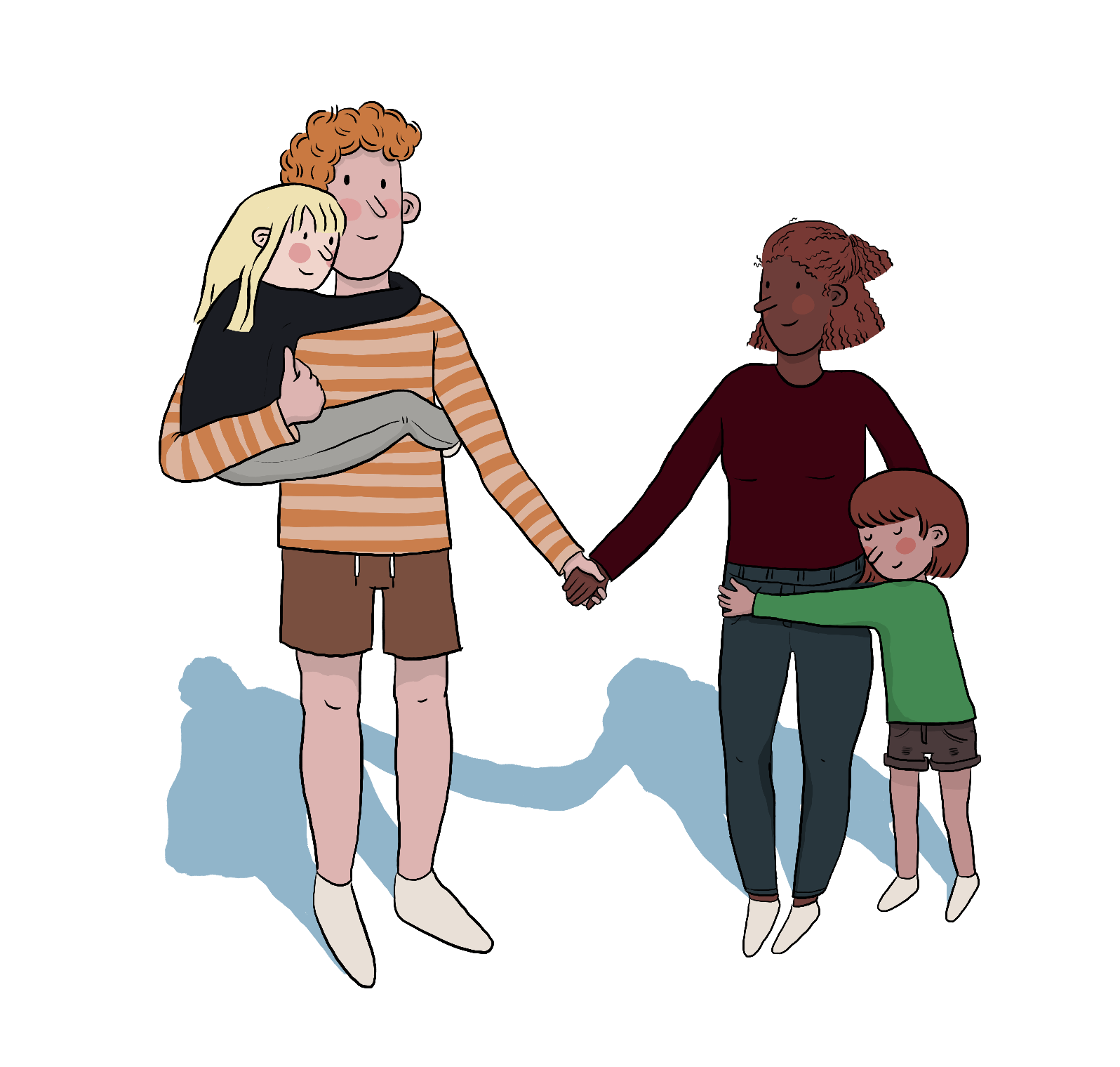  LA MÉDIATION, C’EST QUOI ?La médiation est un mode d’intervention pour accompagner les personnes à se parler mieux, et s’écouter mieux. Elle intervient dans différents domaines : familial, travail, voisinage, école… LA MEDIATION FAMILIALE : Intervient dans : les relations de coupleles relations parentalesles relations fraternellesles relations patrimonialesles relations inter-générationnellesles relations avec les Institutionsla médiation familiale internationale LA MÉDIATION, C’EST QUOI ?La médiation est un mode d’intervention pour accompagner les personnes à se parler mieux, et s’écouter mieux. Elle intervient dans différents domaines : familial, travail, voisinage, école… LA MEDIATION FAMILIALE : Intervient dans : les relations de coupleles relations parentalesles relations fraternellesles relations patrimonialesles relations inter-générationnellesles relations avec les Institutionsla médiation familiale internationaleDans votre région, nom de l’organisateur propose un rendez-vous autour de la Médiation familialeNom de l’événementà lieu, le jour mois année de heure à heureDescriptif de l’événementDans votre région, nom de l’organisateur propose un rendez-vous autour de la Médiation familialeNom de l’événementà lieu, le jour mois année de heure à heureDescriptif de l’événement